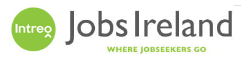 Caretaker – CE SchemeDuties to include: Maintain a high standard of cleanliness and hygiene, light maintenance, decorating and gardening.  This is a development opportunity and full training will be given.Location: Ballybrack Project Centre, Ballybrack Job Title: CaretakerHours: 19.5hrs /weekSkills Required: No experience necessary as full training will be provided.Ref: CE – 2222433Contact: Local Intreo Office / LESEdel KinsellaCommunity Employment SupervisorDun Laoghaire Rathdown Community Employment Scheme. Mobile: 087 6900211eastcoastscheme@gmail.com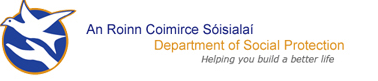 